Why is Science important?At Samuel King’s school a high-quality science education will provide the foundations for understanding the world through the specific disciplines of biology, chemistry and physics. Science has changed our lives and is vital to the world’s future prosperity, and all pupils should be taught essential aspects of the knowledge, methods, processes and uses of science. Through building up a body of key foundational knowledge and concepts, pupils should be encouraged to recognise the power of rational explanation and develop a sense of excitement and curiosity about natural phenomena. They are encouraged to understand how science can be used to explain what is occurring, predict how things will behave, and analyse causes.What is the aim of the KS4 Science curriculum at SKS?A vast number of careers require a firm grounding in Science. If you want to go on to train as a doctor, vet, physiotherapist, chemist, beautician, architect, surveyor, engineer, farmer, sports trainer, a strong knowledge of at least one of the sciences will be required. There are also, thousands of other careers for which it will be similarly essential.  In Science we employ a myriad of different teaching techniques, not only to keep the pupils engaged but also to stretch and challenge all abilities and embed knowledge and understanding.  It is extremely important to build on the KS3 curriculum to aid the pupils with a seamless transition from KS3 learning and allow them to use their prior knowledge and understanding to reasure and affirm their underpinned beliefs in the sciences.How is the Science curriculum structured at SKS?Science is taught as years 10 & 11 together on a rolling curriculum (Odd & Even starting years)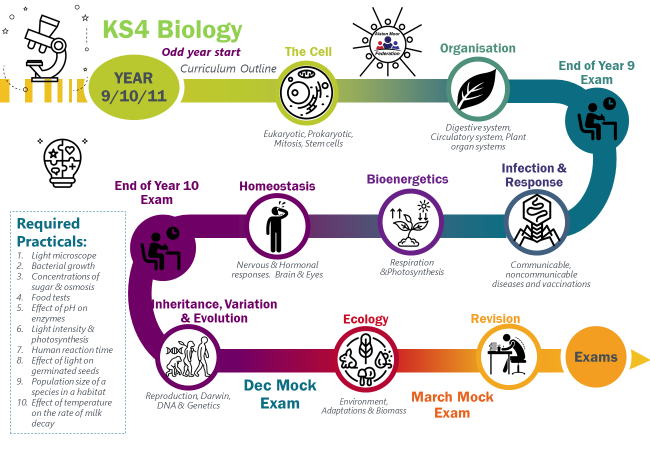 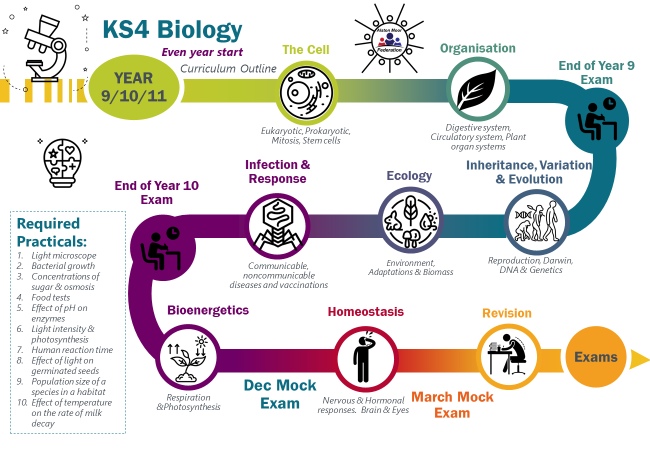 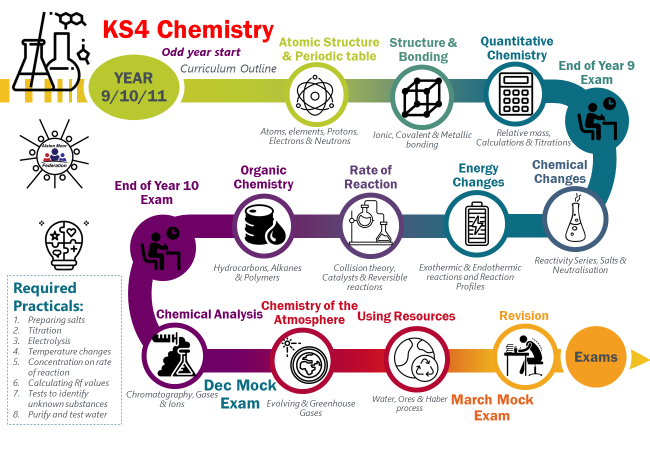 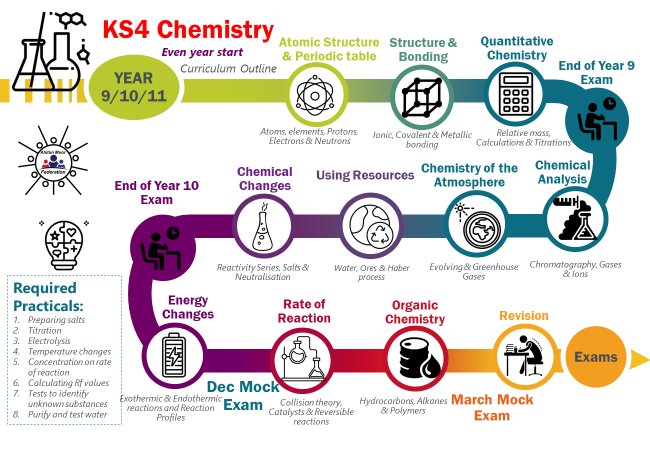 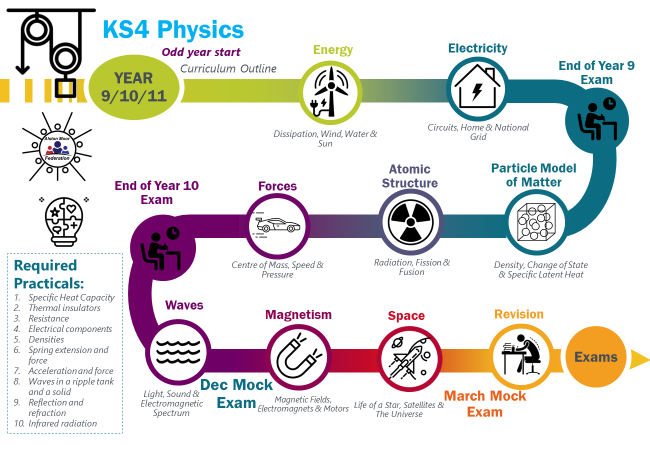 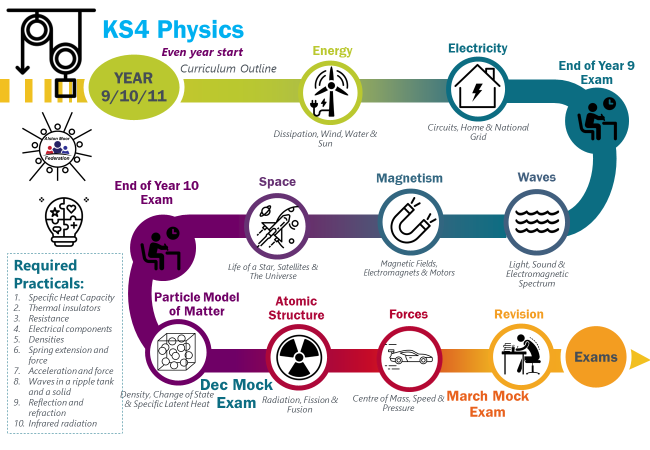 